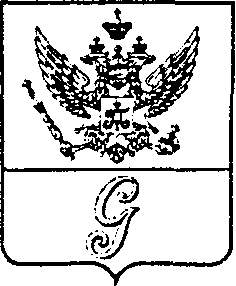 СОВЕТ  ДЕПУТАТОВ  МУНИЦИПАЛЬНОГО  ОБРАЗОВАНИЯ  «ГОРОД  ГАТЧИНА»ГАТЧИНСКОГО  МУНИЦИПАЛЬНОГО  РАЙОНАТРЕТЬЕГО  СОЗЫВАРЕШЕНИЕот  25 мая 2016 года                                                                                                          № 33                                            О присвоении  наименования скверуВ соответствии с Градостроительным кодексом Российской Федерации, Федеральным законом от 06.10.2003 № 131-ФЗ «Об общих принципах организации местного самоуправления в Российской Федерации», руководствуясь Уставом МО «Город Гатчина», решением совета депутатов МО «Город Гатчина» Гатчинского муниципального района второго созыва от 24.02.2010 № 13 «Об утверждении Положения о порядке наименования и переименования внутригородских объектов МО «Город Гатчина»,  решением Комиссии по наименованию и переименованию внутригородских объектов МО «Город Гатчина» от 18.05.2016 , совет депутатов МО «Город Гатчина»РЕШИЛ:Присвоить наименование безымянному скверу, расположенному в городе Гатчине между домами 16 и 18 по проспекту 25 Октября, - Поэтический сквер.Настоящее решение вступает в силу со дня его официального опубликования.Глава МО «Город Гатчина»Председатель совета депутатовМО «Город Гатчина»                                                                     В.А. Филоненко